From: LBAS <lbas@lbas.lv> 
Sent: Tuesday, January 26, 2021 5:56 PM
To: Pasts <Pasts@em.gov.lv>
Subject: VSS - 37 un VSS - 38INFORMĀCIJAI: E-pasta vēstules sūtītājs ir ārējais adresāts.Labdien!Latvijas Brīvo arodbiedrību savienība (LBAS) izskatīja:1. Noteikumu projektu: Grozījumi MK 2020.gada 2.septembra noteikumos Nr.561"Noteikumi par elektroenerģijas ražošanu, uzraudzību un cenu noteikšanu,ražojot elektroenerģiju koģenerācijā" (VSS - 37) un to saskaņo.2. Noteikumu projektu"Grozījumi MK 2020.gada 2.septembra noteikumos Nr.560" Noteikumi par elektroenerģijas ražošanu,izmantojot atjaunojamos energoresursus,kā arī par cenu noteikšanas kārtību un uzraudzību" (VSS - 38) un to saskaņo.-- 
Ar cieņu,
Latvijas Brīvo arodbiedrību savienība (LBAS)
Bruņinieku 29/31, Rīga
Tālrunis 6 7270351, 6 7035960
Fakss 6 7276649

www.arodbiedribas.lv
twitter.com/@arodbiedribas

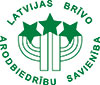 